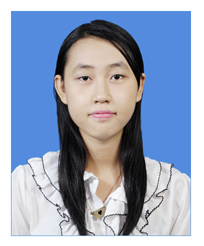 Win Lai Lai67331825/52207735                                                            winlai94@connect.hku.hkWork/Volunteer ExperiencesCommunication Director at Project Aloha funded by CEDARS, The University of Hong Kong, Hong Kong (2014Nov-till)Assist in contacting different students’ organizations and other associationsPromote the project and its events Help in workshops and event planningArrange meetings Assist in social entrepreneurship competition for one of the associated teamStudent Ambassador , The University of Hong Kong ,Hong Kong(2014 Dec-till)Help and support liaison events and activities with secondary schools. Share with you their experience and knowledge in programs selection, Update news in their study programs and incredible student life at HKU. Communication Officer (ASEAN Youth Forum Working Committee, Program Team), Yangon, Myanmar (2013-till)Have to act as Focal person if requiredTake note of Team Meetings.Help everyone in the Team to understand the boundaries of other teams’ responsibilities, their working activitiesIntegrate standardized data capture of activities in community organizing and other forms on offline communications activitiesContribute to Youth Forum mass mobilization planning, implementation and ongoing evaluation and provide regular update to relevant seniorOther duties as requiredAssistant Trainer/Intern at Myanmar Egress (English Department)(2014Jan-till)Assist in Teaching EnglishInform Scholarship newsDo Translation for social science coursesRun English Conversation ClubCo-Facilitator at Yangon Youth Forum Youth and Education Development Team, Yangon, Myanmar (2013-till)Monitor and Evaluate the Action plans and StatementsImplement Action PlansLead and initiate in doing Team activitiesCooperating with other organizations in implementing education projectsMobilize team members and youthsAssign Duties and Responsibilities among team members Fund Raising and assist in writing proposals to get fundAssist and Support the whole team to achieve its goal and accomplish missionsProgram Coordinator at Yangon Youth Forum Working Committee  (Program Team), Yangon, Myanmar (2013-till)Arrange the programsPrepare the agendaImplement action plan with other participantsFacilitate the participantsAttend meetingWrite meeting minuteShare and promote about Yangon youth forum using social networkAssistant Teacher at Synergy Education Center, Yangon, Myanmar (2013-till)Assist in teaching English for  childrenAssist in class activitiesCheck  homeworkVice-President Of Public Relation at American Center Public Speaking Club, Yangon, Myanmar (2013-till)Run and Arrange the club activitiesGive interesting and exciting presentationsWork as a facilitatorDo virtual volunteeringDesign the posters Promote , Advertise and Update information of club activities weekly using not only social network but also postersMembership Officer at American Center Public Speaking Club, Yangon, Myanmar (2012December-2013June)Arrange the membership application process and get in touch with membersPromote the club activities to increase the amount of numbersAdvertise about the club and club activitiesCheck the email and give information about the club activities to the membersRun and arrange the club activities ,game programs, special events such as fund rising party and speakers’ series eventFacilitate the members during the activityArrange the meetings Officer at American Center Public Relation Committee, Yangon, Myanmar (2012June-2013February)Give and share about the information of the clubs and their activities in American CenterDo registration of TOEFL and SAT pre-testsHelp in arranging the events such as decorationArrange the meetingsHelp in fund raising such as opening canteensWork as a translator in Education fairsVolunteer at American Center Baldwin Library, Yangon, Myanmar (2012July-2013December)Work at circulation counterArrange the books and DVDsHelp the library patrons find books and DVDs and explain about the library informationHelp the events that are held by libraries such s library orientationVolunteer Teacher at Mary Chapman Deaf And Dumb School(2012June-2013December)Teach Chemistry and English 10th standard studentsCheck homeworkOther ExperiencesWork as a Private study Guide for 10th standards in Mawlamyine, Myanmar, do community services in Food Bank and others grass root organizations in youth leadership program in U.S.A,working member at Myanmar United Friendship Alumni Association, volunteer as a translator and interpreter in university and U.S education fair in MyanmarVolunteer at ASEAN Community(Myanmar)Participant at ASEAN People’s ForumQualificationsBusiness English (UMFCCI),Public   Speaking Class based on Global Issues (American Center),General English (American Center),Public Speaking Class and IELTS class (Kant Kaw Education Center),Civic Education (Kant Kaw Education Center),Academic Writing (Kant Kaw Education center),Campaign and Volunteer Leadership (Action aid Global Platform Myanmar),Leadership Training Program (American Center Student’s Council), Creative Entrepreneurs Course (Strategy First Institute)Basic Korea language( Exodus Korea Language Center)     Other QualificationsWomen Rights Training (Equality Myanmar),Basic Courses for Social Science (Myanmar Minerva),Liaison Officer Training for2013 SEA GAMES,Short-term political science course ( Myanmar Egress),An intensive education and Political training program (Institute for Political and Civic Engagement(iPace))Major Achievements and Education2010:      Passed the matriculation examination with four destinations including                 English, Chemistry, Physics and Biology2011:      Attended Yangon University of Foreign Languages specialized in English2012:      Attended Diploma in English in Stamford City Business Institute in                Yangon, Myanmar2013:     Participated in Study of the United States Institutes focused on Global                Environmental Issues youth leadership program (Lower Mekong Region                Youth Leaders                 in the University of Montana, the United States2013:    Chosen as a country representative for Myanmar Group and share about               Experiences in Montana Radio Station and Voice of America during the              program2013:  Chosen as a country leader to implement environmental education project              in Myanmar after the program         2013:   Selected to participate in Global youth summit2013:   Got a full-scholarship to attend creative entrepreneur course in            Strategy First Institutes because of the empowerment and vocational            Business plan for women (social enterprise)2013:     Nominated to participate in ASEAN Youth Summit in Manila, Phillippines2013:     Chosen to participate in Seventh International Youth Peace Ambassador Training Workshop in Nepal2014:    Chosen to participate in Global Youth Meets 2014 in India2014:    Chosen to participate in ASEAN in Today’s World 2014 (ASEAN studies               and Asia Languages Study Program) in Philippines with scholarship2014:   Participated in Mekong Friendship Project 2014 Youth Exchange Program            organized by Ministry of Foreign Affairs Thailand and ASEAN studies             Center, Chulalornkorn University and chosen as a country representative 2014:  Got Full tuitions scholarship to attend Hong Kong University (Bachelor of              Education and Bachelor of Social Science), Was Awarded                Hong Kong Undergraduate scholarship (HKUG) 20142014: Chosen to participate in ASEAN Youth Leaders Camp (ASEAN-YLC) 2014            Organized by Mahasarakham University  2014: Participated in YLEAD ASEAN Youth Exchange Program organized by             ASEAN Studies, Chulalornkorn University2015: Selected to participate in Make A Difference Camp, MaD in Hong KongLanguage Skills : English ( Intermediate Level),                               Madrin  (Beginner Level) Knowledge and InterestsI am fluent in English Language including 4 skills and public speaking skill.I have a good leadership and facilitation skills.  I am keen on teaching and counseling in education area.I like implementing and doing effective projects for developmentI am good at socializing and like working with many people.I am enthusiastic about volunteering doing social work and motivating other people to do well in their work.I am a good reader who is interested in education, environmental studies, languages, international relation and social science, etc….I like travelling and want to get new experiences  about regional and traditional knowledgeI am an outdoor type of person who loves to be active for nature and social work.I am interested in making documentary and photography.I like to write a journal and volunteering as a public relation officer using media